DANSK HOVAWART KLUBOFFIZIELLE IHF-AUSSTELLUNGmit dem Titel “IHF WINNER“SONNTAG D. 12. SEPTEMBER 2021In Skaerbaek Zeit: 10.00 Uhr (Einschreibung ab 9.00 Uhr)Ort: 6789 SkaerbaekBygaden 41Anwartschaften für den Titel: Dänischer Champion, Dänischer Jugend und Veteran Champion und IHF-Champion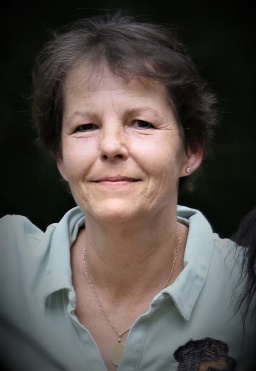 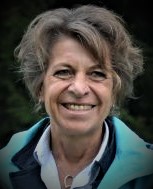 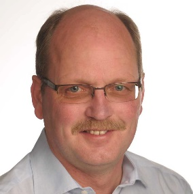 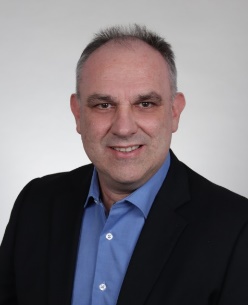           Richter: Kirsten Wesche, Deutschland                           Richter: Elisabeth Kapsch, Ôsterreich1. Meldeschluss D.   8. August 2021:		                      408,- DKK
 2. Meldeschluss D. 29. August 2021:			508,- DKKAnmeldung via www.hundeweb.dk  : Gehen Sie bitte zum Punkt der heisst List of shows and closing dates – on-line entry und folgen Sie bitte der beschreibung. Denken Sie bitte daran dass wir keine Zwischenklasse haben!Weitere Information finden Sie auf www.dansk-hovawart-klub.dkFragen zur Anmeldung/Ausstellung können Sie an udstilling@dansk-hovawart-klub.dk schicken oder an Handynummer +45 22670154 rufen (Katharina Gaca, Ausstellungskomité). 